Candice Gilbert2020Datos personalesDatos personales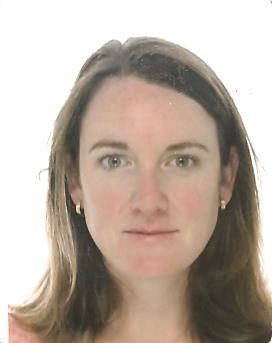 Fecha y lugar de nacimiento: 12/28/1983Nacionalidad: BelgaDocumento de identidad: 592-4376354-86Registro Nacional: 83.12.28-238.70Estado civil: casadaEdad: 36 añosTeléfono: +32 (0)473/967.681Correo electrónico: candicegilbert@gmail.comIdiomasIdiomasFrancésLengua maternaInglésExcelente nivel escrito y oralEspañolExcelente nivel escrito y oralHolandésNivel intermedioDiplomasDiplomasMáster en traducción inglés-español-francésInstituto Superior de Traductores e Intérpretes (ISTI)Bruselas2002-2007FormaciónFormaciónFormación jurídica para traductores eintérpretes jurados - Universidad Libre deBruselas (ULB) - BruxellesCiclo de Información General - Cooperación Técnica Belga - Bruselas09/2020 - 12/202006/2008Curso holandés hasta el nivel 3.4 - CVO Lethas (12h/semana) - Bruselas10/2008 - 10/2009D.E.S en Recursos Humanos (estudiante libre) - Ichec Enterprises - Bruselas10/2011 - 06/2012Experiencia laboralExperiencia laboralTraductora de jurada ING-ESP>FR y
FR-ING>ESPActividad independiente complementariaTraductora freelance ING-ESP>FRSoporte administrativo y gestión patrimonial Notaría Indekeu de Crayencour, BruselasDesde 2016Actualmente (y en actividad complementaria desde 2016)03/2018 - 05/2020Soporte administrativo - Sotheby's International Realty BélgicaBruselas07/2016 – 03/2018Profesora de español, inglés, holandés en varios colegios de Bruselas (Ecole Decroly, Institut de l’Assomption, Athénée Fernand Blum, Ganénou, Emile Max, …)09/2012 - 06/2016Asistente de Embajador y traductora - Embajada de la República Bolivariana de Venezuela en Bruselas02/2008 – 09/2012Asistente del Tesoro - International Paper S.A. - Bruselas10/2007 – 02/2008Otras experienciasOtras experienciasIntercambio intercultural en Venezuela a través de AFS2001-2002Varios viajes a América Latina (Venezuela, Perú, República Dominicana)Año sabático en Australia y Nueva Zelanda2004-2005